　　　　　　　　　　　　　　　　　　　　　　　航空宇宙産業販路開拓支援事業実行委員会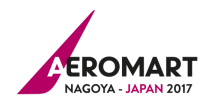 エアロマート名古屋2017出展企業募集！～当実行委員会が出展・商談を強力にサポートします！！～世界各地で開催され、多数のマッチング実績を誇る「Aeromart(エアロマート)」が、9⽉に愛知・名古屋で開催されます。　今回は2014年以来、当地で2回目の開催となりますが、海外の⼤⼿機体メーカーやそのサプライヤーが多数来⽇し、国内外の企業との活発なビジネス交流が⾒込まれています。　この機会を最⼤限活⽤いただくため、愛知県、名古屋市を始めとした関係機関が地域⼀丸となって「実⾏委員会」を組織し、企業の出展・商談をサポートします。航空宇宙分野での販路開拓をお考えの⽅は、ぜひご出展ください。エアロマート名古屋2017概要【会期】平成29年9月26日(火)～28日(木)【会場】名古屋市中小企業振興会館 吹上ホール（商談会：27、28日）　　　　名古屋商工会議所（セミナー：26日）　　　　（参考）主催者WEBサイト http://nagoya.bciaerospace.com/jp/「Aeromart(エアロマート)」とは？　 航空宇宙産業における事前調整型ビジネス商談会。機体メーカーをはじめとする大手メーカーやサプライヤー、クラスター・団体を一堂に集め、参加企業間でビジネスマッチングを行います。サプライチェーンにフォーカスした本イベントは、フランスやアメリカ、カナダなど世界20か国以上の航空宇宙産業の集積地で実施されています。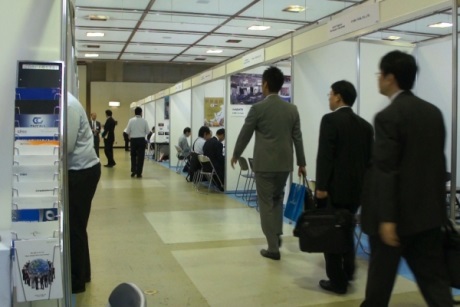 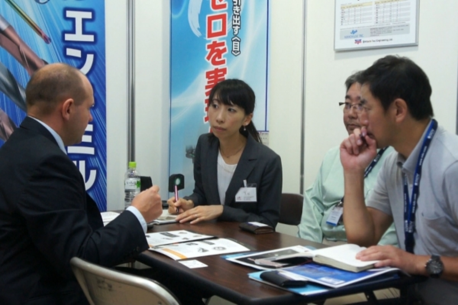 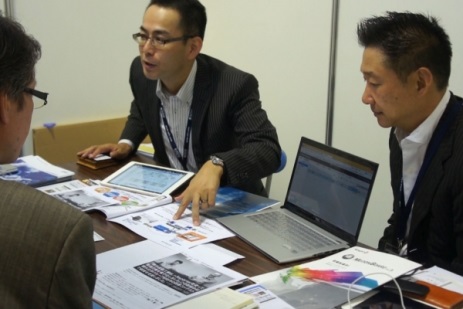 当実行委員会を通じてご出展いただくと、以下の支援をご活用いただけます。①　出展料支援　　  通常の出展料3,500ユーロ（約42万円※）のところ、　　※計算レート：１ユーロ＝120円      自己負担額10万円（日本円）で出展できます！②　事前相談から商談当日、商談後までをコーディネーターが支援③　商談会における通訳支援　 ※商談スケジュール等の都合により、ご希望に添えない場合があります。【申込締切】　    平成29年6月15日(木）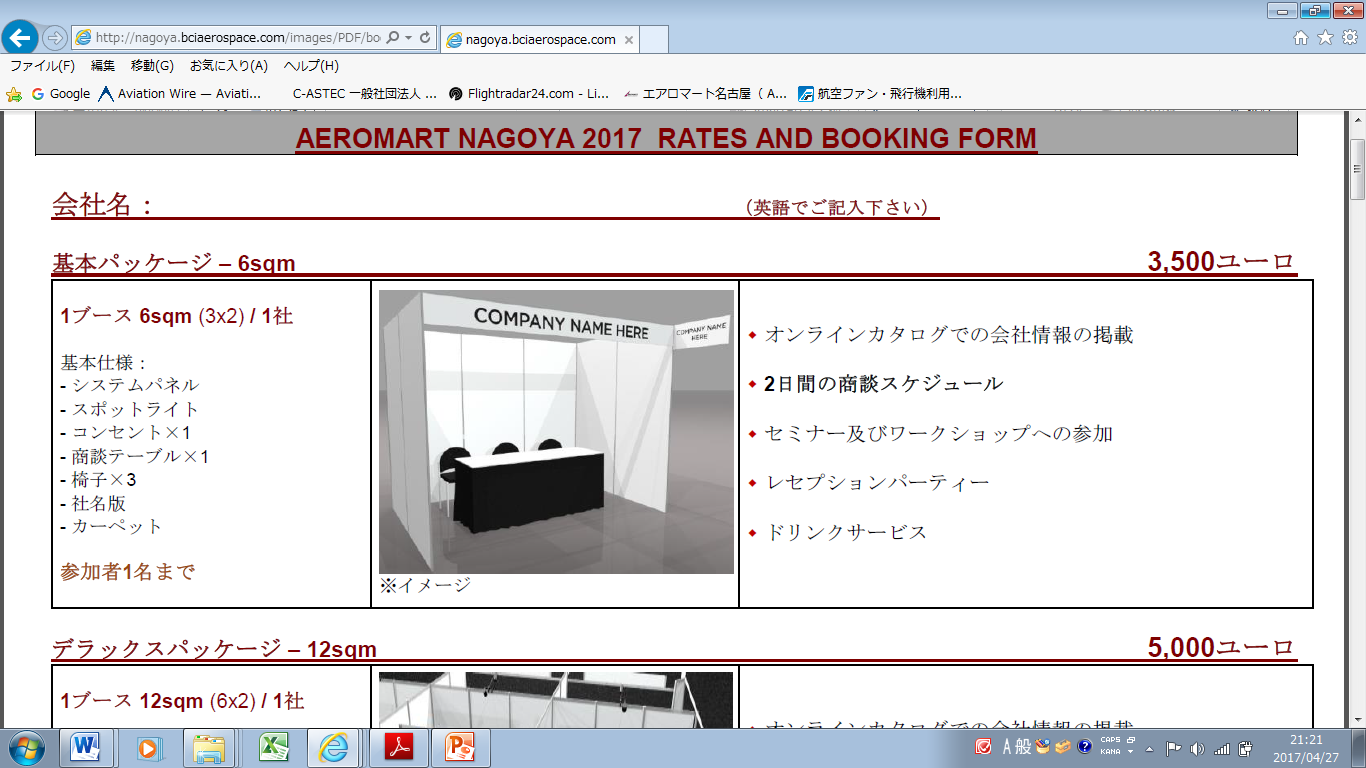 　（応募状況により延長する場合があります。）【支援条件】　    愛知県内に事業所等を有する中小企業【支援企業数】    30社程度　（申込者多数の場合は先着順とします。）　　　　　　　　　　　　　　　　　　　　　　　航空宇宙産業販路開拓支援事業実行委員会○　当実行委員会を通じた出展（支援）を希望される方は、下記様式によりメールにてお申し込みください。○　また、エアロマート名古屋や実行委員会の支援内容について、詳しくお知りになりたい方は、実行委員会事務局までお気軽にお問合せください。メールにて申し込みください。MAIL：shutten@c-astec.jp申込書のダウンロード：https://www.c-astec.jp.net/エアロマート名古屋2017　出展・支援申込書締切り：平成２９年６月１５日（木）ふりがな御社名〒　　　-　所在地　　　　ふりがなご担当者名部署・役職（　　　　　　　　）ご連絡先（TEL）E-mailアドレス愛知県内にある事業所等（該当するもの全てに○をつけてください）本社　　　　　支社　　　　　工場　　　　　事務所　　　　　その他（　　　　　　　　）お問合わせ航空宇宙産業販路開拓支援事業実行委員会愛知県、名古屋市、（一社）中部航空宇宙産業技術センター、（公財）あいち産業振興機構、（公財）名古屋産業振興公社、（公財）名古屋観光コンベンションビューロー【事務局】一般社団法人　中部航空宇宙産業技術センター　　担当：産業支援部　大海 浩〒460-0008　名古屋市中区栄二丁目9-26　ポーラ名古屋ビル10FTEL：052-221-6681　FAX：052-218-8528　MAIL：shutten@c-astec.jpURL： https://www.c-astec.jp.net/